Jaarverslag WPOG 2019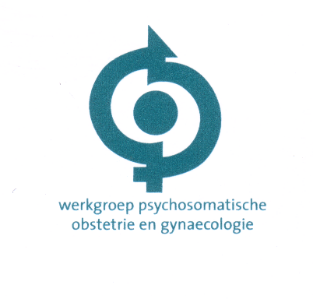 De Werkgroep Psychosomatische Obstetrie en Gynaecologie is een multidisciplinaire werkgroep van de NVOG, in de vorm van een stichting. De WPOG heeft tot doel het psychosomatische denken en handelen (de biopsychosociale attitude) onder de aandacht te brengen van al die personen die werkzaam zijn als BIG-geregistreerd hulpverlener binnen de gynaecologische en verloskundige praktijk. Tot haar leden behoren gynaecologen, gynaecologen in opleiding, verloskundigen, seksuologen en zorgverleners uit andere aanpalende disciplines zoals psychiaters en psychologen. Samenstelling bestuurHet bestuur van de WPOG bestaat uit vertegenwoordigers van de diverse disciplines.Samenstelling bestuur in 2019:Voorzitter:		 		Jeroen Dijkstra, gynaecoloogPenningmeester			Bas van der Sluis, gynaecoloogSecretaris:				Maaike Traas, gynaecoloogDigitaal secretaris: 			Dr. Esther Nijhuis, gynaecoloog en seksuoloog i.o.Leden:					Dr. Mijke Lambregtse- van den Berg, psychiater					Tjeerd Huisman, gynaecoloog, aspirant bestuurslid					Dr. Marieke Paarlberg, gynaecoloog, tot 12-4-2019					Anne-Marie Sluijs, verloskundige 					Janine Smit, gynaecoloog i.o.					Annemarie van der Steen, gynaecoloog, aspirant bestuurslid					Dr. Claire Stramrood, gynaecoloog i.o					Dr. M. Caroline Vos, gynaecoloogEreleden:	Prof. Dr. Willibrord Weijmar Schultz, gynaecoloog in ruste	Prof. Dr. Lex Peters, gynaecoloog in rusteMarieke Paarlberg trad terug als bestuurslid van de WPOG. Zij is gedurende meer dan 10 jaar buitengewoon verdienstelijk geweest voor de WPOG; als voorzitter van het bestuur, als president van de ISPOG, als bestuurslid van de SPOG en als bestuurslid van de WPOG met haar enorme kennis, haar betrokkenheid bij een grote achterban in de psychosomatiek en haar aanstekelijk enthousiasme. Haar afscheid uit het bestuur werd tijdens de ALV op 12-4-2019 bekrachtigd. Tjeerd Huisman en Annemarie van der Steen traden als aspirant leden toe tot het bestuur. Tijdens de volgende ALV in 2020 zal de ledenachterban hierover worden geraadpleegd.Samenstelling ledenAantal leden WPOG 2019:					129			 Aantal niet-gynaecologische leden WPOG 2019:		  24	 Aantal vergaderingen bestuur 2019:				    6     ContributieDe kosten voor lidmaatschap van de WPOG bleven in 2019 ongewijzigd € 35,- per jaar. Missie, visie en slogan bestuurTijdens de visiedag van het bestuur op 12-4-2019 werd nagedacht over de visie, missie en de slogan van de WPOG en deze werden als volgt geformuleerd:Visie: Gezondheid en ziekte worden bepaald door de samenhang tussen lichaam, geest en omgeving. Missie: Iedere zorgverlener heeft oog voor de vrouw achter de patiënt in haar context Slogan: Just take her seriouslyNieuwsNieuwtjes worden gepost op onze website www.wpog.nl.Contact met NVOG-bestuurDe huidige (theoretische) positie van de WPOG in het organogram blijft gehandhaafd en in de praktijk blijven we streven naar betrokkenheid bij psychosomatiek in alle deelgebieden. Wij streven ernaar deel te nemen aan alle vergaderingen van de pijler benigne gynaecologie en om in de andere pijlers betrokken te zijn daar waar het gaat om psychosomatisch getinte onderwerpen. Daarbij laten wij als WPOG onze stem horen en vragen we aandacht voor het biopsychosociale gedachtengoed. Contact met ISPOGIn 2019 was er een intensief contact met de ISPOG in verband met de organisatie van het driejaarlijks congres in Den Haag. Bovendien is ons WPOG-bestuurslid Caroline Vos per oktober 2019 aangetreden tot het bestuur van ISPOG als secretary-general. Via haar blijft er een intensieve connectie bestaan. RichtlijnenDe leden van het WPOG-bestuur namen ook in 2019 deel aan richtlijncommissies van de NVOG, lazen de conceptrichtlijnen kritisch door en leverden waar nodig aanvullingen of commentaar. We verdelen dit als bestuursleden naar aandachtsgebied en betrekken de leden waar mogelijk.OnderwijsHet bestuur, in de persoon van Caroline Vos, heeft een tweedaagse basiscursus voor AIOS en gynaecologen ontwikkeld onder de naam Academie voor Psychosomatische Obstetrie en Gynaecologie (APOG). Er is een extra dag aan toegevoegd onder de naam advanced course voor collega’s met ervaring in de psychosomatiek. Jaarlijks wordt de cursus gegeven in Noordwijkerhout. Deze cursus is leerzaam, interactief en wordt goed beoordeeld. In 2019 was er geen APOG in verband met de organisatie van het ISPOG-congres. Voor 2020 zijn er plannen voor organisatie van APOG in het najaar. Symposia en ALVIn 2019 was er op 12 april 2019 een ALV op de dag van het symposium in het LUMC ter gelegenheid van pensionering van gynaecoloog Philomeen Weyenborg. Op 17 mei 2019 heeft de WPOG een dagdeel gevuld op de pijlerdag benigne gynaecologie met als titel “De patiënt centraal, bedoelt u wat ik begrijp?”.  Van 9 tot 12 oktober 2019 heeft de WPOG het driejaarlijks ISPOG-congres georganiseerd te Den Haag. Dit congres werd bezocht door 293 deelnemers en goed gewaardeerd. Nationale en internationale sprekers gaven acte de présence en brachten het publiek op de hoogte van de nieuwste ontwikkelingen binnen de pschychosomatische voortplantingsgeneeskunde, gynaecologie, oncologie en perinatologie. OnderzoekIn 2019 had de WPOG niet voldoende financiële reserve voor subsidiëring van nieuw en lopend wetenschappelijk onderzoek. Dit had te maken met de  prijzige organisatie van het ISPOG-congres. In 2020 hoopt het bestuur veelbelovend onderzoek over psychosomatische onderwerpen weer te kunnen ondersteunen. Journal of Psychosomatic Obstetrics and GynecologyHet JPOG-lidmaatschap is een online abonnement. Abonnees melden zich direct via de website van uitgever Informa aan en betalen het abonnementsgeld ( € 40,-) direct aan de uitgever.  WebsiteSinds 2011 beschikt de WPOG over een eigen website die niet onder de NVOG hangt en zodoende direct toegankelijk is: www.wpog.nl. Deze website is volledig ingericht en functioneert als directe bron van informatie en middel voor communicatie tussen bestuur en de leden van de werkgroep, waartoe ook niet-gynaecologen behoren. In 2015 is de website geprofessionaliseerd. Sinds 2019 is het bestuur bezig met aanmaak en publicatie op het besloten gedeelte van de website van een lijst van psychosomatisch actieve collega’s ten behoeve van bevordering van intercollegiaal overleg en contact. December 2019Maaike Traas-Hofmans, secretaries WPOG-bestuur